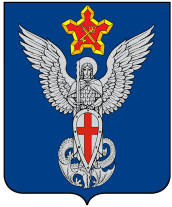 АдминистрацияЕрзовского городского поселенияГородищенского муниципального районаВолгоградской области403010, р.п. Ерзовка, ул. Мелиоративная, дом 2,  тел/факс: (84468) 4-76-20, 4-79-15П О С Т А Н О В Л Е Н И Еот  02.02. 2020г.                                  №339Об установлении публичного сервитута дляразмещения объекта электросетевого хозяйстваВЛ 10 кВ N 24 ПС «Ерзовка»Рассмотрев ходатайство публичного акционерного общества «Россети Юг»  об установлении публичного сервитута в целях размещения объектов электросетевого хозяйства, их неотъемлемых технологических частей, руководствуясь подпунктом 1 статьи 39.37, подпунктом 5 статьи 39.38, статьей 39.43 Земельного кодекса Российской Федерации, статьей 3.3 Федерального закона от 25.10.2001 № 137-ФЗ «О введении в действие Земельного кодекса Российской Федерации», постановлением Правительства Российской Федерации от 24.02.2009 № 160 «О порядке установления охранных зон объектов электросетевого хозяйства и особых условий использования земельных участков, расположенных в границах таких зон»                                 ПОСТАНОВЛЯЮ:1. В целях размещения объекта электросетевого хозяйства, его неотъемлемых технологических частей ВЛ10КВ №24 от ПС "Ерзовка"  (год постройки – 1987 г.), установить публичный сервитут общей площадью 173906   квадратных метра в отношении  земельных участков:2. Утвердить границы публичного сервитута согласно приложению к настоящему постановлению.	3. Определить обладателя публичного сервитута -  публичное акционерное общество «Россети Юг», ОГРН 1076164009096, ИНН 6164266561, адрес: 344002, Российская Федерация, Ростовская область, г. Ростов-на-Дону, ул. Большая Садовая, д. 49 (далее – обладатель публичного сервитута).	4. Установить срок публичного сервитута 49 (сорок девять) лет.	5. Установление охранных зон объектов электросетевого хозяйства и особых условий использования земельных  участков, расположенных в границах таких зон, определяются Правилами, утвержденными постановлением Правительства Российской Федерации от 24.02.2009 № 160 «О порядке установления охранных зон объектов электросетевого хозяйства и особых условий использования земельных участков, расположенных в границах таких зон».	6. Плата за публичный сервитут определяется в порядке ст. 39.43 Земельного кодекса РФ.	7. В течение  пяти рабочих дней со дня принятия постановления об установлении публичного сервитута обеспечить проведение мероприятий, предусмотренных пунктом 7 статьи 39.43 Земельного кодекса Российской Федерации.	8. Публичный сервитут считается установленным со дня внесения сведений о нем в Единый государственный реестр недвижимости.          9. Постановление вступает в силу с момента его подписания и подлежит официальному опубликованию в установленном порядке.          10. Контроль исполнения настоящего постановления оставляю за собой.Глава Ерзовскогогородского поселения	                                                              С.В.ЗубанковКадастровый номер земельного участкаАдрес34:03:140101:1001 
обл. Волгоградская, р-н Городищенский, р.п. Ерзовка, ул. Чекунова, 2934:03:140101:1064обл. Волгоградская, р-н Городищенский, рп. Ерзовка, ул. Ленина, 434:03:140101:1118 обл. Волгоградская, р-н Городищенский, р.п. Ерзовка, ул. Чекунова, № 2334:03:140101:1119 обл. Волгоградская, р-н Городищенский, р.п. Ерзовка, ул. Чекунова, № 1934:03:140101:1129 
обл. Волгоградская, р-н Городищенский, р.п. Ерзовка, ул. Чекунова, №2734:03:140101:1175 обл. Волгоградская, р-н Городищенский, р.п. Ерзовка, ул. Октябрьская, 734:03:140101:120 
обл. Волгоградская, р-н Городищенский, р.п. Ерзовка, ул. Октябрьская, Участок 67/234:03:140101:1206 обл. Волгоградская, р-н Городищенский, р.п.Ерзовка, ул. Школьная, № 234:03:140101:1228 обл. Волгоградская, р-н Городищенский, рп Ерзовка, ул. Чекунова, участок №134:03:140101:123 обл. Волгоградская, р-н Городищенский, р.п. Ерзовка, ул. Мира, №134:03:140101:1259 
обл. Волгоградская, р-н Городищенский, р.п. Ерзовка, квартал 19, ул. Интернациональная, 334:03:140101:1260 Волгоградская,Городищенский муниципальный р-н, Городское поселение Ерзовка, ул. Царицынская, з/у 2а34:03:140101:1272 
обл. Волгоградская, р-н Городищенский, р.п. Ерзовка, квартал 19, ул. Интернациональная, дом № 1034:03:140101:1274 обл. Волгоградская, р-н Городищенский, р.п. Ерзовка, квартал 19, ул. Интернациональная, дом № 934:03:140101:1275 
обл. Волгоградская, р-н Городищенский, р.п. Ерзовка, квартал 19, ул. Интернациональная, 534:03:140101:1276 
обл. Волгоградская, р-н Городищенский, р.п. Ерзовка, квартал 19, ул. Интернациональная, 134:03:140101:1277 обл. Волгоградская, р-н Городищенский, р. п. Ерзовка, квартал 19, ул. Интернациональная, 1434:03:140101:1278 обл. Волгоградская, р-н Городищенский, р.п. Ерзовка, квартал 19, ул. Интернациональная, дом № 734:03:140101:1868 обл. Волгоградская, р-н Городищенский, р.п. Ерзовка, ул. Чекунова, 1734:03:140101:1869 обл. Волгоградская, р-н Городищенский, р.п. Ерзовка, ул. Чекунова, 17а34:03:140101:1873 обл. Волгоградская, р-н Городищенский, р.п. Ерзовка, ул. Чекунова, участок № 934:03:140101:1904 обл. Волгоградская, р-н Городищенский, р.п. Ерзовка, пер. Тихий, 134:03:140101:1908 обл. Волгоградская, р-н Городищенский, р.п. Ерзовка, пер. Тихий, 734:03:140101:1914 
обл. Волгоградская, р-н Городищенский, р.п. Ерзовка, пер. Тихий, 334:03:140101:1920 
обл. Волгоградская, р-н Городищенский, р.п. Ерзовка, пер. Тихий, 434:03:140101:1924 обл. Волгоградская, р-н Городищенский, р.п. Ерзовка, пер. Тихий, 534:03:140101:2026 
обл. Волгоградская, р-н Городищенский, р.п. Ерзовка, ул. Чекунова, участок № 734:03:140101:277 
обл. Волгоградская, р-н Городищенский, р.п. Ерзовка, ул. Ленина, 1434:03:140101:28 обл. Волгоградская, р-н Городищенский, рп. Ерзовка, квартал 21а, участок № 7а34:03:140101:2992 
обл. Волгоградская, р-н Городищенский, р.п. Ерзовка34:03:140101:301 обл. Волгоградская, р-н Городищенский, рп. Ерзовка, кв-л 21, Участок 8а34:03:140101:3034 обл. Волгоградская, р-н Городищенский, р.п. Ерзовка, ул. Ленина34:03:140101:3182 Сведения отсутствуют34:03:140101:3208 обл. Волгоградская, р-н Городищенский, территория Ерзовского городского поселения34:03:140101:3298 
Волгоградская область, р-н. Городищенский, рп. Ерзовка34:03:140101:3299 
Волгоградская область, р-н. Городищенский, рп. Ерзовка, ул. Чекунова34:03:140101:332 
обл. Волгоградская, р-н Городищенский, р.п. Ерзовка, пер. Луговой, участок 434:03:140101:3341 
обл. Волгоградская, р-н Городищенский, р.п. Ерзовка, пер. Полевой, №134:03:140101:3367 
обл. Волгоградская, р-н Городищенский, р.п. Ерзовка, ул. Ленина34:03:140101:3406 обл. Волгоградская, р-н Городищенский, р.п. Ерзовка, пер. Полевой34:03:140101:3417 обл. Волгоградская, р-н Городищенский, р.п. Ерзовка, пер. Луговой, 1/134:03:140101:3418 обл. Волгоградская, р-н Городищенский, р.п. Ерзовка, пер. Луговой, 1а34:03:140101:343 
обл. Волгоградская, р-н Городищенский, р.п. Ерзовка, ул. Комсомольская, квартал 8, участок 3634:03:140101:352 обл. Волгоградская, р-н Городищенский, р.п. Ерзовка, ул. Чекунова, дом №1634:03:140101:3674 
обл. Волгоградская, р-н Городищенский, р.п. Ерзовка34:03:140101:3686 Волгоградская обл., Городищенский р-н, рп Ерзовка34:03:140101:3690 
р-н Городищенский, рп Ерзовка, ул Комсомольская34:03:140101:371 обл. Волгоградская, р-н Городищенский, р.п. Ерзовка, пер. Луговой, дом 1/134:03:140101:375 
обл. Волгоградская, р-н Городищенский, рп. Ерзовка, ул. Заречная, квартал 9, Участок 134:03:140101:379 
обл. Волгоградская, р-н Городищенский, рп. Ерзовка, ул. Думенко, Участок 4234:03:140101:485 
обл. Волгоградская, р-н Городищенский, рп. Ерзовка, ул. Октябрьская, Участок 1а34:03:140101:501 
обл. Волгоградская, р-н Городищенский, р.п. Ерзовка, ул. Мелиоративная, 3/234:03:140101:502 
обл. Волгоградская, р-н Городищенский, р.п. Ерзовка, ул. Мелиоративная, 3/134:03:140101:540 обл. Волгоградская, р-н Городищенский, р.п. Ерзовка, ул. Ленина, участок 334:03:140101:543 обл. Волгоградская, р-н Городищенский, рп. Ерзовка, ул. Ленина, Участок 1634:03:140101:554 обл. Волгоградская, р-н Городищенский, рп. Ерзовка, ул. Думенко, 3734:03:140101:712 
обл. Волгоградская, р-н Городищенский, р.п. Ерзовка, кв-л 21, участок 6034:03:140101:735 обл. Волгоградская, р-н Городищенский, рп. Ерзовка, ул. Ленина, Участок 834:03:140101:739 обл. Волгоградская, р-н Городищенский, р.п. Ерзовка, пер. Полевой, 234:03:140101:751 
обл. Волгоградская, р-н Городищенский, р.п Ерзовка, пер. Луговой, участок № 834:03:140101:784 
обл. Волгоградская, р-н Городищенский, р.п. Ерзовка, ул. Заречная, участок 234:03:140101:802 
обл. Волгоградская, р-н Городищенский, рп. Ерзовка, ул. Интернациональная, 1134:03:140101:803обл. Волгоградская, р-н Городищенский, рп. Ерзовка, ул. Интернациональная, 11-А34:03:140101:804 обл. Волгоградская, р-н Городищенский, рп. Ерзовка, ул. Интернациональная, 11-Б34:03:140101:818 р-н Городищенский, территория администрации Ерзовского городского поселения34:03:140101:848 
обл. Волгоградская, р-н Городищенский, рп. Ерзовка,, ул. Ленина, 1234:03:140101:85 обл. Волгоградская, р-н Городищенский, рп. Ерзовка34:03:140101:890 
обл. Волгоградская, р-н Городищенский, р.п. Ерзовка, ул. Октябрьская, участок 3934:03:140101:905 
обл. Волгоградская, р-н Городищенский, рп. Ерзовка, пер. Луговая, 634:03:140101:908 
обл. Волгоградская, р-н Городищенский, рп. Ерзовка, кв. 21а, уч. № 2 а34:03:140101:915 обл. Волгоградская, р-н Городищенский, рп. Ерзовка, ул. Интернациональная, дом № 1334:03:140101:922 обл. Волгоградская, р-н Городищенский, р.п. Ерзовка, ул. Строителей, 134:03:140101:923 обл. Волгоградская, р-н Городищенский, р.п. Ерзовка, ул. Октябрьская, участок № 1134:03:140106:320 
обл. Волгоградская, р-н Городищенский, р.п. Ерзовка, ул. Октябрьская, 1334:03:140106:375 
обл. Волгоградская, р-н Городищенский, р.п. Ерзовка, ул. Ленина, 634:03:140106:412 
обл. Волгоградская, р-н Городищенский, р.п. Ерзовка, ул. Ленина, Участок 234:03:140106:414 обл. Волгоградская, р-н Городищенский, р.п. Ерзовка, ул. Ленина, участок 1834:03:140106:416 
обл. Волгоградская, р-н Городищенский, р.п. Ерзовка, ул. Ленина, 1034:03:140106:476 обл. Волгоградская, р-н Городищенский, р.п. Ерзовка, ул. Гончарова, дом 11, квартира 234:03:140106:618 обл. Волгоградская, р-н Городищенский, р.п. Ерзовка, ул. Чекунова, 2134:03:140106:620 обл. Волгоградская, р-н Городищенский, р.п. Ерзовка, ул. Чекунова, № 2534:03:140106:627 
обл. Волгоградская, р-н Городищенский, р.п. Ерзовка, ул. Чекунова, 534:03:000000:17544 
обл. Волгоградская, р-н Городищенский, р.п. Ерзовка34:03:140103:2 обл. Волгоградская, р-н Городищенский, территория администрации р.п. Ерзовка34:03:140106:113 обл. Волгоградская, р-н Городищенский, р.п. Ерзовка, ул. Чапаева, № 2234:03:140106:1260 
обл. Волгоградская, р-н Городищенский, р.п. Ерзовка, ул. Ленина, 68а34:03:140106:1292 
обл. Волгоградская, р-н Городищенский, р.п. Ерзовка, ул. Победы, 32/134:03:140106:173 обл. Волгоградская, р-н Городищенский, р.п. Ерзовка, ул. Садовая, 9/134:03:140106:18 
обл. Волгоградская, р-н Городищенский, р.п. Ерзовка, ул. Садовая, Участок 834:03:140106:189 
обл. Волгоградская, р-н Городищенский, р.п. Ерзовка, ул. Пролетарская, № 934:03:140106:202 
обл. Волгоградская, р-н Городищенский, рп. Ерзовка, ул. Пролетарская, 1234:03:140106:2021 обл. Волгоградская, р-н Городищенский, р.п. Ерзовка, ул. Ленина,7034:03:140106:208 
обл. Волгоградская, р-н Городищенский, р.п. Ерзовка, ул. Победы, 534:03:140106:3 
обл. Волгоградская, р-н Городищенский, р.п. Ерзовка,, ул. Садовая34:03:140106:401 
обл. Волгоградская, р-н Городищенский, рп. Ерзовка, ул. Ленина, Участок 35